О внесении изменений в состав согласительной комиссии по согласованию местоположения границ земельных участков при выполнении комплексных кадастровых работ на территории Шумерлинского муниципального округа,  утвержденныйпостановлением администрации Шумерлинского  муниципального округа от 30.06.2022 № 505       Руководствуясь Уставом Шумерлинского муниципального округа Чувашской Республики, письмом МТУ Росимущества в Республике Мордовия, Республике Марий Эл, Чувашской Республике и Пензенской области        администрация Шумерлинского муниципального округа  п о с т а н о в л я е т:        1. Внести в состав согласительной комиссии по согласованию местоположения границ земельных участков при выполнении комплексных кадастровых работ на территории Шумерлинского муниципального округа Чувашской Республики, утвержденный постановлением администрации Шумерлинского муниципального округа от 30.06.2022 № 505, следующее изменение:       1.1. включить в состав комиссии:       Евралеву Ларису Вячеславовну – ведущего специалиста-эксперта Межрегионального территориального управления Федерального агентства по управлению государственным имуществом в Республике Мордовия, Республике Марий Эл, Чувашской Республике и Пензенской области (по согласованию).        2. Настоящее постановление подлежит размещению на официальном сайте Шумерлинского муниципального округа в информационно-коммуникационной сети «Интернет».Глава Шумерлинского муниципального округаЧувашской Республики                                                                                       Л.Г. РафиновЧĂВАШ  РЕСПУБЛИКИ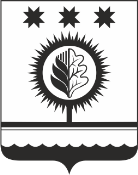 ЧУВАШСКАЯ РЕСПУБЛИКАÇĚМĚРЛЕ МУНИЦИПАЛЛĂОКРУГĔН АДМИНИСТРАЦИЙĚЙЫШĂНУ15.07.2022 557 № Çěмěрле хулиАДМИНИСТРАЦИЯШУМЕРЛИНСКОГО МУНИЦИПАЛЬНОГО ОКРУГА ПОСТАНОВЛЕНИЕ15.07.2022 № 557  г. Шумерля